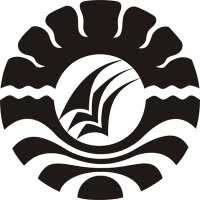 	SKRIPSIPENINGKATAN KEMAMPUAN MEMBACA PERMULAAN PADA ANAK MELALUI PENERAPAN METODE GLENN DOMAN DITAMAN KANAK-KANAK PERTIWI II SINJAI UTARAKABUPATEN SINJAIDiajukan untuk Memenuhi Sebagian Persyaratan Guna Memperoleh Gelar Sarjana Pendidikan pada Program Studi Pendidikan Guru Pendidikan Anak Usia Dini Strata Satu Fakultas Ilmu Pendidikan Universitas Negeri MakassarGISRAWATI YACUB1149240205PROGRAM STUDI PENDIDIKAN GURU PENDIDIKAN ANAK USIA DINIFAKULTAS ILMU PENDIDIKANUNIVERSITAS NEGERI MAKASSAR2015KEMENTERIAN PENDIDIKAN DAN KEBUDAYAANUNIVERSITAS NEGERI MAKASSAR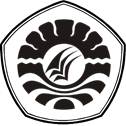 FAKULTAS ILMU PENDIDIKANPROGRAM STUDI PENDIDIKAN GURU PENDIDIKAN ANAK USIA DINIAlamat : Kampus UNM Tidung Jl. Tamalate I MakassarTelepon : 0411.883076 – 0411.884457Laman : www.unm.ac.idPERSETUJUAN PEMBIMBINGSkripsi dengan judul “Peningkatan Kemampuan Membaca Permulaan pada Anak melalui Penerapan Metode Glenn Doman di Taman Kanak-kanak Pertiwi II Sinjai Utara Kabupaten Sinjai”.Atas nama:	Nama	: GISRAWATI YACUBNIM	: 1149240205Program Studi	: Pendidikan Guru Pendidikan Anak Usia Dini Fakultas	: Ilmu PendidikanSetelah diperiksa dan diujikan, telah memenuhi syarat untuk memperoleh gelar Sarjana Pendidikan (S.Pd) pada Program Studi Pendidikan Guru Pendidikan Anak Usia Dini (PG-PAUD) Fakultas Ilmu Pendidikan Universitas Negeri MakassarMakassar,  Februari 2015      KEMENTERIAN PENDIDIKAN DAN KEBUDAYAANUNIVERSITAS NEGERI MAKASSARFAKULTAS ILMU PENDIDIKANPROGRAM STUDI PENDIDIKAN GURU PENDIDIKANANAK USIA DINIJalan: Tamalate I Tidung Makassar Tlp. 883076 Fax (0411) 884457Laman : www.unm.ac.idPENGESAHAN UJIAN SKRIPSISkripsi atas nama: Gisrawati Yacub, Nim: 1149240205, Judul: Peningkatan Kemampuan Membaca Permulaan pada Anak melalui Penerapan Metode Glenn Doman di Taman Kanak-kanak Pertiwi II Sinjai Utara Kabupaten Sinjai, telah diterima oleh Panitia Ujian Skripsi Fakultas Ilmu Pendidikan Universitas Negeri Makassar dengan SK Dekan No. 1083/UN36.4/AK/2015 tanggal 30 Januari 2015 untuk memenuhi sebahagian persyaratan memperoleh gelar Sarjana Pendidikan pada Program Studi Pendidikan Guru Pendidikan Anak Usia Dini (PGPAUD) pada hari selasa, tanggal 03 Februari 2015.Disahkan:Dekan Fakultas Ilmu Pendidikan 	Dr. Abdullah Sinring, M. Pd.	NIP. 19620303 198803 1 003Panitia Penguji :PERNYATAAN KEASLIAN SKRIPSISaya yang bertanda tangan di bawah ini:N a m a	:	GISRAWATI YACUB NIM	: 1149240205Program Studi	: Pendidikan Guru Pendidikan Anak Usia Dini S1Judul Skripsi              	:	Peningkatan Kemampuan Membaca Permulaan pada Anak melalui Penerapan Metode Glenn Doman di Taman Kanak-kanak Pertiwi II Sinjai Utara Kabupaten SinjaiMenyatakan dengan sebenarnya bahwa Skripsi yang saya tulis ini benar merupakan hasil karya saya sendiri dan bukan merupakan pengambilalihan tulisan atau pikiran orang lain yang saya akui sebagai hasil tulisan atau pikiran sendiri.Apabila dikemudian hari terbukti atau dapat dibuktikan bahwa Skripsi ini hasil  jiplakan, maka saya bersedia menerima sanksi atas perbuatan tersebut sesuai ketentuan yang berlaku.Makassar,     Februari 2015Yang Membuat Pernyataan, NIM: : 1149240205MOTTOJangan menyerah untuk terus belajar, karena dengan belajar kita dapat mengetahui apa yang kita tidak ketahui, dan menjadikan kita untuk terus melangkah menuju kesuksesan(Gisrawati Yacub)Karya ini kuperuntukkan kepada Suamiku, anak-anakku dan keluarga besar ku, serta orang yang aku sayangi yang selalu berdoa dan memberikan dukungan kepada ku untuk meraih kesuksesan di masa depan ku nanti.ABSTRAK GISRAWATI YACUB, 2015. Peningkatan Kemampuan Membaca Permulaan pada Anak melalui Penerapan Metode Glenn Doman di Taman Kanak-kanak Pertiwi II Sinjai Utara Kabupaten Sinjai. Skripsi. Dibimbing oleh Dr. Parwoto, M.Pd. dan Hajerah, S.Pd.I., M.Pd. pada Program studi Pendidikan Guru Pendidikan Anak Usia Dini (PGPAUD) Fakultas Ilmu Pendidikan Universitas Negeri MakassarRumusan masalah dalam penelitian ini adalah bagaimanakah peningkatan kemampuan membaca permulaan pada anak melalui penerapan metode glenn doman di Taman Kanak-kanak Pertiwi II Sinjai Utara Kabupaten Sinjai? Tujuan penelitian ini adalah untuk mengetahui peningkatan kemampuan membaca permulaan pada anak melalui penerapan metode glenn doman di Taman Kanak-kanak Pertiwi II Sinjai Utara Kabupaten Sinjai. Pendekatan yang digunakan dalam penelitian ini adalah pendekatan kuantitatif dan jenis penelitiannya adalah Penelitian Tindakan Kelas (PTK) yang terdiri dari dua siklus dimana setiap siklus dilaksanakan sebanyak 2 kali pertemuan. Fokus penelitin ini adalah metode glenn doman dan kemampuan membaca permulaan anak. Prosedur penelitian meliputi perencanaan, pelaksanaan tindakan, observasi, dan refleksi. Subjek dalam penelitian ini adalah Kelompok B dengan jumlah anak sebanyak 17 anak yang terdiri dari 11 anak perempuan dan 6 anak laki-laki, dan jumlah guru yang di teliti 1 orang. Teknik pengumpulan data yang digunakan yaitu observasi dan dokumentasi. Hasil penilitian menunjukkan bahwa peningkatan kemampuan membaca permulaan pada anak mengalami peningkatan, hal tersebut terlihat dari rentang hasil antara siklus I ke siklus II. Hasil kemampuan anak meningkat yaitu dapat dilihat pada indikator anak mampu menyebutkan simbol-simbol huruf yang dikenal serta anak mampu mengenal suara huruf  awal dari nama benda-benda yang ada di sekitarnya. Hal ini dikarenakan adanya intervensi metode glenn doman dengan menggunakan kartu kata sehingga kemampuan membaca permulaan anak meningkat. Kesimpulan dari penelitian ini adalah dengan penerapan metode glenn doman dapat meningkatkan kemampuan membaca permulaan di Taman Kanak-kanak Pertiwi II Sinjai.. PRAKATASyukur Alhamdulillah penulis ucapkan kehadirat Allah SWT yang telah melimpahkan hidayat, taufik, dan rahmat-Nya, sehingga Skripsi yang berjudul Peningkatan Kemampuan Membaca Permulaan pada Anak melalui Penerapan Metode Glenn Doman di Taman Kanak-kanak Pertiwi II Sinjai Utara Kabupaten Sinjai.Penulis menyadari bahwa dalam proses penulisan Skripsi ini banyak mengalami kendala, namun berkat bantuan, bimbingan, dan kerjasama dari berbagai pihak dan berkah dari Allah SWT sehingga kendala-kendala yang dihadapi tersebut dapat di atasi. Untuk itu penulis menyampaikan ucapan terima kasih dan penghargaan  kepada Dr. Parwoto, M.Pd. selaku pembimbing I dan Hajerah, S.Pd.I., M.Pd. selaku pembimbing II yang telah dengan sabar, tekun, tulus dan ikhlas meluangkan waktu, tenaga, dan pikiran untuk memberikan bimbingan, motivasi, arahan, dan saran-saran yang berharga kepada penulis selama penyusunan Skripsi.Pada kesempatan ini penulis juga menyampaikan ucapan terima kasih kepada:Prof. Dr. H. Arismunandar, M.Pd. selaku Rektor Universitas Negeri Makassar yang telah menerima penulis menuntut ilmu di FIP UNM.Dr. Abdullah Sinring, M.Pd. selaku Dekan, Drs. M. Ali Latif Amri, M.Pd. selaku PD I, Drs. A. Mappincara, M.Pd. selaku PD II, Drs. Muh. Faisal, M.Pd. selaku PD III yang telah mengizinkan, memberikan kesempatan kepada  penulis   untuk melaksanakan  penelitian   dan   menyiapkan   sarana   dan  prasaran  yang dibutuhkan selama menempuh pendidikan Program S1 FIP UNM.Syamsuardi, S.Pd., M.Pd. dan Arifin Manggau, S.Pd., M.Pd. masing-masing sebagai ketua dan sekretaris Program Studi PGPAUD FIP UNM yang telah mengizinkan, memberikan kesempatan kepada penulis untuk melaksanakan penelitian dan menyiapkan sarana dan prasarana yang dibutuhkan selama menempuh pendidikan Program S1 FIP UNM.Bapak dan Ibu Dosen Program Studi Pandidikan Guru Pendidikan Anak Usia Dini Fakultas Ilmu Pendidikan Universitas Negeri Makassar yang banyak menyuguhkan pengetahuan dan bantuan kepada penulis.Nurbaeti. C, A.Ma, selaku kepala sekolah dan guru kelompok  A Taman Kanak-kanak Pertiwi II Sinjai Utara Kabupaten Sinjai yang telah memberi dukungan, fasilitas dan pelayanan administrasi..Seluruh staf dewan guru Taman Kanak-kanak Pertiwi II Sinjai Utara Kabupaten Sinjai yang telah banyak membantu selama penelitian. Suami tercinta dan anak-anakku, serta seluruh keluarga besar yang telah banyak memberikan dukungan dan pengorbanan yang tulus, kesabaran serta doa restunya yang selalu mengiringi setiap langkah penulis.Rekan-rekan mahasiswa PG-PAUD khususnya kelas kerjasama Sinjai yang telah banyak  memberi bantuan, kritikan dan saran kepada penulis selama penulisan Skripsi ini.Semoga semua kebaikan yang telah diberikan oleh Bapak dan Ibu serta semua pihak yang telah membantu penulisan selama ini, penulis doakan semoga mendapat balasan yang berlipat ganda dan menjadi amal sholeh di hadapan Allah SWT.Akhirnya penulis menyadari bahwa Skripsi ini masih banyak memiliki kekurangan, sehingga dengan segala kerendahan hati penulis mengharapkan saran dan kritik yang bersifat membangun demi kesempurnaan Skripsi ini. Semoga Skripsi ini dapat bermanfaat bagi kita semua. Amin.Makassar,    Februari 2015       PenulisDAFTAR ISIHALAMAN JUDUL	iLEMBAR PERSETUJUAN PEMBIMBING	iiLEMBAR PENGESAHAN UJIAN SKRIPSI	iiiPERNYATAAN KEASLIAN SKRIPSI	ivMOTTO		vABSTRAK	viPRAKATA	viiDAFTAR ISI	 xDAFTAR TABEL	xiiDAFTAR GAMBAR	xiiiDAFTAR LAMPIRAN	xivBAB I 	PENDAHULUANLatar Belakang Masalah	1Rumusan Masalah	5Tujuan Penelitian	5Manfaat Penelitian	5BAB II 	KAJIAN PUSTAKA, KERANGKA PIKIR DAN HIPOTESIS               TINDAKANKajian Pustaka	7Pengertian Membaca Permulaan	7Tahap-tahap Membaca Permulaan	10Indikator kemampuan membaca permulaanMetode Glenn DomanLangkah-langkah pelaksanaan permainan kartu kataKerangka Pikir	17Hipotesis Tindakan	19BAB III 	METODE PENELITIANPendekatan dan Jenis Penelitian	20Fokus Penelitian	21Setting dan Subyek Penelitian	22Prosedur Penelitian	22Teknik Pengumpulan Data	27Teknik Analisis Data dan Indikator Keberhasilan	28BAB IV 	HASIL PENELITIAN DAN PEMBAHASANHasil Penelitian	30Pembahasan	49BAB V 	KESIMPULAN DAN SARANKesimpulan	51Saran	52 DAFTAR PUSTAKA	53DAFTAR TABELDAFTAR GAMBARNo.    Judul 	                                                                  HalamanSkema Kerangka Pikir	24Skema Prosedur Penelitian Tindakan Kelas	27DAFTAR LAMPIRANPembimbing IDr. Parwoto, M.Pd.NIP.196102131987021001 Pembimbing IIHajerah, S.Pd, I., M.Pd.NIP. 198506212012122005Disahkan:Ketua Prodi PGPAUD FIP UNMSyamsuardi, S.Pd., M.Pd.NIP. 19830210 200812 1 002Ketua:Drs. Abdullah Sinring, M.Pd(..................................)Sekretaris:Herman, S.Pd., M.Pd(..................................)Pembimbing I:Dr. Parwoto, M.Pd(..................................)Pembimbing II:Hajerah, S.Pd, I., M.Pd(..................................)Penguji I:Dra. Hj. Bulkis Said, M.Si(..................................)Penguji II:Dr.H. M. Ali Latif, M.Pd(..................................)NoJudulHalaman4.1Data anak didik TK Pertiwi II Sinjai Utara Kabupaten Sinjai 294.2Data kondisi alat bermain TK Pertiwi II Sinjai Utara Kabupaten Sinjai30NoJudulHalaman1.Kisi-kisi Instrumen642.Lembar Observasi Guru653.Lembar Observasi Anak664.Instrumen Kemampuan Membaca Permulaan (Siklus I Pertemuan I)685.Instrumen Kemampuan Membaca Permulaan (Siklus I Pertemuan II)696.Instrumen Kemampuan Membaca Permulaan (Siklus II Pertemuan I)707.Instrumen Kemampuan Membaca Permulaan (Siklus II Pertemuan II)718.Lembar Observasi Aspek Guru Siklus I Pertemuan I729.Lembar Observasi Aspek Guru Siklus I Pertemuan II7310.Lembar Observasi Aspek Guru Siklus II Pertemuan I7411.Lembar Observasi Aspek Guru Siklus II Pertemuan II7512.Observasi Kemampuan Membaca Permulaan Anak Siklus I Pertemuan I7613.Observasi Kemampuan Membaca Permulaan Anak Siklus I Pertemuan II7714.Observasi Kemampuan Membaca Permulaan Anak Siklus II Pertemuan I7815.Observasi Kemampuan Membaca Permulaan Anak Siklus II Pertemuan II7916.Skor Penilaian Pra Siklus8017.Skor penilaian Siklus I8118.Skor Penilaian Siklus II8219.Diagram Peningkatan Metode Glen Doman8320Rencana Kegiatan Harian Siklus I Pertemuan I8421Rencana Kegiatan Harian Siklus I Pertemuan II8622Rencana Kegiatan Harian Siklus II Pertemuan I8823Rencana Kegiatan Harian Siklus II Pertemuan II9024Skenario Pembelajaran9225Dokumentasi9826Permohonan Izin Melakukan Penelitian dari FIP UNM10527Surat Izin/Rekomendasi Penelitian dari Kantor KESBANG dan  	119POLITIK Kab. Sinjai Prov. Sulawesi Selatan10628Surat Keterangan Telah Melaksanakan Penelitian dari Kepala  Taman Kanak-kanak Pertiwi II Sinjai Utara Kabupaten Sinjai10729Riwayat Hidup108